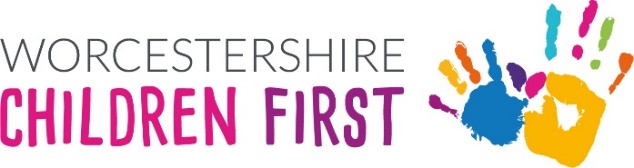 Parental Engagement Audit for Registered Early Years & Childcare SettingsWhen the SENCO identifies gaps in their settings inclusive practice, more information in the specific areas can be accessed via:The Early Years Inclusion Helpline and Website: 01905 843099https://www.worcestershire.gov.uk/WCFEducationServices/info/31/early-years-inclusionFree webinars on early years inclusive practice WCF YouTube page:https://www.youtube.com/channel/UCIzuswwI21xlhgENexILv2Q Parental Engagement - Inclusion Action PlanName of setting:Ofsted registration number:Name/s of person/s completing the form and post held:Context:Date of completion:Room/s audited:WELCOME and CARE Setting Comments and Areas for DevelopmentAll voices are heard and valuedExplain how you take time in your setting to have daily conversations with parents. During meetings ensure enough time is given for two-way information exchange.Don’t start a meeting before parents are in attendance.Offer virtual meetings / tapestry for communication for parents who can’t attend meetings / are hard to reach?Expectations are communicated earlyand with clarityTake minutes of meetings and share them with parents.Produce newsletters that include information to support parents.Supportive communities are built in partnershipProvide settling in sessions – to be extended to suit the needs of the child.Parents to complete ‘All About Me” sheets. Have a section where the child can add a picture/colour in to contribute.Environments feel happy and secure for everyoneWelcome parents to observe a session, where they can see their child alongside their friends?Offer meetings on neutral ground / home visits?Confidence, well-being and self-esteemare nurturedHave pictures of the child’s family – on coat hooks, in child ‘All About Me’ etc.Use the parents name (rather than mom/dad.)Smile say hello and have open body language.  Strengths and achievements are emphasisedShare the positives of each day with parents, rather than focus on any negatives.Celebrate each step of progress made.Responses are always kindBe conscious of the stress’s parents may be under.Welcome challenge from parents, it will help you reflect on your practice. Value and IncludeSetting Comments and Areas for DevelopmentA ‘can do’ approach is the normIs this reflected in the values and actions of your staff team?Team Around the Child meetings have clear agenda’s and focus on outcomes for the child.Decision making processes involve the people they are about, or affectEnsure the people who work with the child are present at parent meetings.Encourage parents to lead the meeting.Needs are identified early, and involvement of all partners is welcomed at every stageShare the Early Support tracking of children’s development with parents.Ensure parents receive copies of any professional advice received and can discuss it.Information about strengths and needs are shared, with permission, and with all who need to knowConsider how you record and share this information and that parents always receive a copy.Everyone tries to have the right knowledge, understanding and skills to respond constructively to different strengths and needsWhen completing individual planning documents:talk to parents before it is writtenReview as a team (setting and parents) utilising outside agency advice. Ensure all parties agreeDiscuss the targets and what parents can do to achieve them at homeEnsure funding is also discussed and how you will utilise it to benefit their child’s developmentDon’t assume that parents have knowledge of a particular area, explain and repeat.  Responses to individual needs and changing circumstances are creative and flexibleThink out of the box and respond to the child’s and parents individual needs.Everyone is involved in the development of policies, systems and valuesWhen updating policies share with the parents and allow them to contribute/suggest changes.Remove ‘jargon’ from your policies.Parents lead on decision making, you are there to guide and support them.CommunicationSetting Comments and Areas for DevelopmentViews and involvement are always soughtGive parents the option to feed in their viewpoint if they are comfortable to do so.When contacting other professionals, discuss with parents before and after the discussion.  Share in writing if possible.Listening is calm and respectfulActively listen to the parents.Acknowledge what they have said to ensure you have understood.Ask open questions.Do not interrupt and give them time to say everything they want to.Follow up responses are timely and constructiveShare best practice with parents – what has worked with their child and what they can do at home.  Vice versa – what works at home, listen and take on board to use in setting.Time and space are made available to ensure everyone’s voice is heard in a way that suitsthemRevisit and repeat – ensure parents have understood what you are saying to them.  Language is positive and constructiveUse plain English, avoid jargon that parents may not understand.Break down terms like SENCO/PSF/EHCP.Agreed actions are regularly reviewed andevaluated with all partnersBe conscious that some parents may want to know everything, others may not and may be at the beginning of their journey, know your parents to understand the stage ofacceptance that they are in.PartnershipsSetting Comments and Areas for DevelopmentThere are opportunities for all partners to feedback in order to improve everyone’s experienceMeet with parents to feedback from Pre-School Forum – or call them to discuss the actions and to ensure that they understand.Have annual feedback forms for parents to complete and comment on their experiences. Everyone is an equal partner and their contribution is valuedEnsure parents views are considered equally to professionals. Always respond to parents concerns and value what they say/are feeling.Ensure everyone at a meeting is introduced and their role is explained.Co-production and participation in individual and strategic decision making is actively encouraged.Take time to explain the role of the Pre-School Forum and share the leaflet more than once. Meet with them prior to Pre-School Forum so you can feed in their updates / any concerns.Include parents in transition planning for entry into reception or a new setting.Partners work well together to develop plans, set targets and create and deliver specific programmes.If new reports received, confirm that parents have them – check they are confident that they are carrying out the activities/targets.  Provide links to relevant websites.Ensure individualized planning documents are completed with parents.at we will do to develop our practiceBy Whom By WhenComments